Victorian Purchasing GuideforSIF Funeral Services Training Package Release No 2February 2014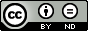 © State of Victoria (Department of Education and Early Childhood Development) 2014.Copyright of this material is reserved to the Crown in the right of the State of Victoria. This work is licensed under a Creative Commons Attribution-NoDerivs 3.0 Australia licence (http://creativecommons.org/licenses/by-nd/3.0/au/). You are free use, copy and distribute to anyone in its original form as long as you attribute Skills Victoria, Department of Education and Early Childhood Development as the author, and you license any derivative work you make available under the same licence.DisclaimerIn compiling the information contained in and accessed through this resource, the Department of Education and Early Childhood Development (DEECD) has used its best endeavours to ensure that the information is correct and current at the time of publication but takes no responsibility for any error, omission or defect therein.To the extent permitted by law DEECD, its employees, agents and consultants exclude all liability for any loss or damage (including indirect, special or consequential loss or damage) arising from the use of, or reliance on the information contained herein, whether caused or not by any negligent act or omission. If any law prohibits the exclusion of such liability, DEECD limits its liability to the extent permitted by law, for the resupply of the information.Third party sitesThis resource may contain links to third party websites and resources. DEECD is not responsible for the condition or content of these sites or resources as they are not under its control.Third party material linked from this resource is subject to the copyright conditions of the third party. Users will need to consult the copyright notice of the third party sites for conditions of usage.Victorian Purchasing Guide  Version HistorySIF Funeral Services Training Package Victorian Purchasing GuideCONTENTSINTRODUCTION	5What is a Victorian Purchasing Guide?	5Registration	5QUALIFICATIONS	6UNITS OF COMPETENCY AND NOMINAL HOURS	7CONTACTS AND LINKS	9GLOSSARY	11INTRODUCTIONWhat is a Victorian Purchasing Guide?The Victorian Purchasing Guide provides information for use by Registered Training Organisations (RTOs) in the provision of Victorian government subsidised training.Specifically the Victorian Purchasing Guide provides the following information related to the delivery of nationally endorsed Training Packages in Victoria:The maximum and minimum payable hours available for each qualification.Nominal hours for each unit of competency within the Training Package.RegistrationRTOs must be registered by either the Victorian Registration and Qualifications Authority (VRQA) or the Australian Skills Qualification Authority (ASQA) regulatory body to be eligible to issue qualifications and statements of attainment under the Australian Qualifications Framework (AQF).The VRQA is the regulatory authority for Victoria responsible for the registration of education and training providers in VET who provide courses to domestic students only and who only offer training in Victoria only or Victoria and Western Australia only.To register to provide training to international students and in other Australian states and territories you will need to apply with ASQA. QUALIFICATIONSUNITS OF COMPETENCY AND NOMINAL HOURSRTOs are advised that there is a mapping inside the Training Package (Companion Volume) that describes the relationship between new units and superseded or replaced units from the previous version of SIF Funeral Services Training Package. Information regarding transition arrangements can be obtained from the state or national VET Regulating Authority (see Contacts and Links section).You must be sure that all training and assessment leading to qualifications or Statements of Attainment from the SIF Funeral Services Training Package is conducted against the Training Package units of competency and complies with the assessment requirements.List of the Units of Competency and Nominal HoursCONTACTS AND LINKSGLOSSARYTraining Package Version  Date VPG
ReleasedCommentsSIF Funeral ServicesTraining PackageRelease No 27 February 2014This Victorian Purchasing Guide reflects the changes made from Maximum Nominal Hours to Maximum and Minimum Payable Hours. Updated May 2014 with units inadvertently omitted.SIF Funeral Services Release No 2 15 November 2013 Addition of: SIF40213 Certificate IV in Embalming SIFEMWK009 Apply anatomy and physiology principles to embalming SIFEMWK010 Restore minor body damage SIFEMWK011 Treat the head and body after autopsies SIFEMWK012 Restore and set eyes after eye donations SIFEMWK013 Determine embalming requirements SIFEMWK014 Perform arterial embalming of natural cases SIFEMWK015 Perform arterial embalming of autopsied cases SIFEMWK016 Treat complex ante mortem cases SIFEMWK017 Treat complex post mortem cases SIFEMWK018 Supervise mortuary operations SIFEMWK019 Design a mortuary SIF Funeral Services Release No 112 September 2013This Victorian Purchasing Guide reflects the changes made to SIF Funeral Services Training Package version 1.1 Primary release of SIF Funeral Services Training Package replaces SIF08 Funeral Services Training PackagePlease note: The revised Certificate IV in Embalming is not currently included in SIF. RTOs are advised to enroll in the SIF40208 Certificate IV in Embalming from the SIF08 Funeral Services Training Package. Refer to training.gov.auFor information on nominal duration of SIF40208 Certificate IV in Embalming and nominal hours for embalming units refer to the Victorian Purchasing Guide for SIF08 Funeral Services Training Package.http://trainingsupport.skills.vic.gov.au/default.cfm SIF08 Funeral Services Training Package Version 1.16 March 2012This Victorian Purchasing Guide reflects the changes made to SIF08 Funeral Services Training Package 1.1CodeTitleMinimum Payable HoursMaximum Payable HoursSIF10113Certificate I in Funeral Services124130SIF20113Certificate II in Funeral Operations240253SIF30113Certificate III in Cemetery and Crematorium Operations305321SIF30213Certificate III in Gravedigging, Grounds and Maintenance378398SIF30313Certificate III in Funeral Operations288303SIF40113Certificate IV in Funeral Services318335SIF40213Certificate IV in Embalming836880SIF50113Diploma of Funeral Services Management442465Unit CodeUnit TitleNominal HoursSIFXADQ001 Control and order goods 35SIFXADQ002 Conduct internal quality audits 20SIFXADQ003 Monitor contracted services and supplies 30SIFXCSS001 Provide service to clients 40SIFXCSS002 Advise on funeral and burial products and services 20SIFXCSS003 Advise on pre-need funeral and burial products and services 20SIFXCSS004 Coordinate interaction with clients 20SIFXCSS005 Lead customer service teams 30SIFXIND001 Plan a career in the funeral services industry 20SIFXIND002 Work effectively in the funeral services industry 40SIFXIND003 Deal with grief responses 20SIFXIND004 Participate in industry networks 20SIFXMGT001 Coordinate teams 20SIFXMGT002 Coordinate staff 20SIFXMGT003 Supervise staff 35SIFXMGT004 Support people dealing with grief and trauma 30SIFXMPR001 Implement marketing and promotional activities 30SIFXMPR002 Make presentations to community groups 40SIFXMPR003 Prepare and conduct tours 40SIFXMPR004 Liaise with the media 40SIFXMPR005 Develop marketing strategies and activities 50SIFXVHC001 Drive funeral vehicles 30SIFXVHC002 Inspect and maintain vehicles and equipment 20SIFXWHS001 Follow work health and safety procedures 40SIFXWHS002 Follow infection and contamination control procedures 20SIFXWHS003 Implement and monitor work health and safety procedures 30SIFXWHS004 Implement and monitor infection and contamination control practices 20SIFCBGM001 Provide general grounds care 20SIFCBGM002 Maintain property and structures 20SIFCBGM003 Clean and maintain public conveniences and amenities 10SIFCBGM004Install basic masonry structures40SIFCBGM005Place and finish concrete for cemetery or crematorium structures20SIFCBGM006Construct signs20SIFCBGM007Evaluate building and grounds maintenance and development needs40SIFCBGM008Coordinate building and grounds maintenance and development40SIFCBCR001Bury coffins and caskets10SIFCBCR002Backfill and make good graves10SIFCBCR003Dig graves manually50SIFCBCR004Cremate coffins and caskets60SIFCBCR005Memorialise cremated remains20SIFCBCR006Prepare for gravedigging20SIFCBCR007Dig graves using machinery50SIFCBCR008Consolidate collapsed graves30SIFCBCR009Remove ledgers and concrete lids20SIFCBCR010Exhume burial sites30SIFCBCR011Manufacture vault lids40SIFCBCR012Install burial vaults60SIFCBCR013Prepare vaults or crypts for burials20SIFCBCR014Reinstate vaults or crypts20SIFCBCR015Operate a backhoe, front-end loader or excavator80SIFCCAC001Coordinate burial site preparation and reinstatement25SIFCCAC002Schedule burials or cremations20SIFCCAC003Coordinate the collection or memorialisation of cremated remains30SIFCCAC004Maintain and care for historical records20SIFCCAC005Coordinate chapel operations20SIFCCAC006Manage lift and reposition or deepen operations30SIFCCAC007Arrange and oversee viewings of cremations30SIFCCAC008Coordinate burial works40SIFCCAC009Coordinate monument installations40SIFCCAC010Supervise burials40SIFCCAC011Supervise cremations40SIFCCAC012Supervise exhumations30SIFCWHS001Identify hazards and assess risks in a cemetery or crematorium20SIFCWHS002Work in confined spaces30SIFEMWK001Encoffin deceased persons15SIFEMWK002Clean and sterilise mortuary items and equipment25SIFEMWK003Determine body preparation requirements20SIFEMWK004Coordinate mortuary operations40SIFEMWK005Cleanse and disinfect deceased persons20SIFEMWK006Set facial features30SIFEMWK007Treat abdominal and thoracic cavities60SIFEMWK008Dress the deceased and apply cosmetics50SIFEMWK009 Apply anatomy and physiology principles to embalming60SIFEMWK010 Restore minor body damage60SIFEMWK011 Treat the head and body after autopsies60SIFEMWK012 Restore and set eyes after eye donations15SIFEMWK013 Determine embalming requirements30SIFEMWK014 Perform arterial embalming of natural cases75SIFEMWK015 Perform arterial embalming of autopsied cases75SIFEMWK016 Treat complex ante mortem cases50SIFEMWK017 Treat complex post mortem cases50SIFEMWK018 Supervise mortuary operations40SIFEMWK019 Design a mortuary60SIFEWHS001Follow mortuary work health and safety procedures50SIFEWHS002Review and develop mortuary work health and safety policies and procedures40SIFFFNL001Assist with the conduct of funerals15SIFFFNL002Transfer deceased persons20SIFFFNL003Transfer coffins and caskets10SIFFFNL004Arrange and oversee viewings30SIFFFNL005Arrange funerals60SIFFFNL006Arrange intrastate and interstate repatriations20SIFFFNL007Arrange international repatriations40SIFFFNL008Coordinate funeral operations40SIFFFNL009Conduct funerals50SIFFFNL010Plan and conduct funeral ceremonies50Industry Skills Council (ISC)Industry Skills Council (ISC)Industry Skills Council (ISC)Service Skills AustraliaThis ISC is responsible for developing this SIF Funeral Services Training Package and can be contacted for further information.  You can also source copies of the Training Package and support material.Address: Level 10, 171 Clarence St, SydneyPhone: 0282431200Email: info@serviceskills.com.auWeb: www.serviceskills.com.au
National Register for VET in AustraliaNational Register for VET in AustraliaNational Register for VET in AustraliaTraining.gov.au (TGA)TGA is the Australian governments’ official National Register of information on Training Packages, qualifications, courses, units of competency and RTOs.Web: 
http://training.gov.au Australian GovernmentAustralian GovernmentAustralian GovernmentThe Department of IndustryThe National Skills Standards Council (NSSC)The Department of Industry provides a range of services and resources to assist in delivery of Training Packages. Search the Department of Industry website for links to a range of relevant resources and publications.The NSSC develops the Standards for Training Packages, endorses Training Packages, develops related policy and oversees quality assurance activities.Web: 
www.industry.gov.au Web:www.nssc.natese.gov.auState GovernmentState GovernmentState GovernmentDepartment of Education and Early Childhood DevelopmentHigher Education and Skills GroupHigher Education and Skills Group is responsible for funding and the implementation of Vocational Education and Training (VET) in Victoria, including Apprenticeships and Traineeships policy.General information:
www.education.vic.gov.au Address: GPO Box 4367
Melbourne VIC 3001Phone: 03 9637 2000Curriculum Maintenance Manager (CMM)Curriculum Maintenance Manager (CMM)Curriculum Maintenance Manager (CMM)Wholesale, Retail and Personal Services (WRAPSThe CMM service is provided by Executive Officers, located within Victorian TAFE institutes, on behalf of Higher Education and Skills Group.Alison HollandsPhone: 0399198351 Email: Alison.hollands@vu.edu.au Web:
http://trainingsupport.skills.vic.gov.au/cmminf.cfmState VET Regulatory AuthorityState VET Regulatory AuthorityState VET Regulatory AuthorityVictorian Registration and Qualifications Authority (VRQA)The VRQA is a statutory authority responsible for the registration of education and training providers in Victoria to ensure the delivery of quality education and training.The VRQA is responsible for the regulation of apprenticeships and traineeships in Victoria.Phone: (03) 9637 2806Web: www.vrqa.vic.gov.auNational VET Regulatory AuthorityNational VET Regulatory AuthorityNational VET Regulatory AuthorityAustralian Skills Quality Authority (ASQA)ASQA is the national regulator for Australia’s vocational education and training sector. ASQA regulates courses and training providers to ensure nationally approved quality standards are met.Info line: 1300 701 801Web: www.asqa.gov.auIndustry Regulatory BodiesIndustry Regulatory BodiesIndustry Regulatory BodiesN/AWorkSafeWorkSafeWorkSafeWorkSafe VictoriaWorkSafe needs to provide written verification before High Risk Work Units can be added to an RTO’s scope of registration.Info line: 1800 136 089Web: www.worksafe.vic.gov.auOther contactsOther contactsOther contactsN/ACodeNationally endorsed Training Package qualification code.TitleNationally endorsed Training Package qualification title.Unit CodeNationally endorsed Training Package unit code.Unit TitleNationally endorsed Training Package unit title.Maximum Payable HoursThe maximum number of hours the Victorian Government will subsidise under the Victorian Training Guarantee for the achievement of the minimum realistic vocational outcome of the qualification, as determined by the qualification packaging rules.  The Maximum Payable Hours do not cover every possible combination of core and elective units available for a specific qualification.   Minimum Payable HoursThe number of hours the Victorian government designates as the minimum required to deliver a qualification, taking into account contextualisation and integrated delivery efficiencies.Scope of RegistrationScope of registration specifies the AQF qualifications and/or units of competency the training organisation is registered to issue and the industry training and/or assessment services it is registered to provide.